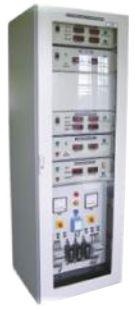 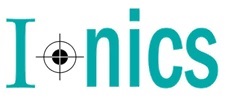 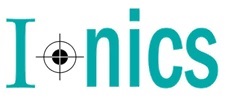 IONICS has designed, developed and supplied regulated power supplies forElectron Beam Melting equipment using the transformer-rectifier topology.
The entire power source consists of the following:Acceleration Voltage SupplyFilament Heating Supply floating on high voltageFocusing SupplyBeam Oscillation supplies (X and Y) 2 setsBeam Deflection supplies (X and Y) 2 setsOEM Customization available*Optional. To be specified by the user.For any queries or customization requests contact us at info@ionics.co.inFor product line information visit us at www.ionics.co.inTechnical SpecificationsTechnical SpecificationsPARAMETERSPECIFICATIONInput Voltage415V ±10% A C, 50Hz, three phaseAmbient temperature40˚CMethod of coolingAir-cooledType of TransformerEpoxy cast dry type rectifier transformerDutyContinuous operationInstallationIndoorProtectionsInput HRC fusesSingle phasing preventer
Harmonic filter at the mains input
Thermal overload relays
Linear reactor for limiting short circuit currentDigital MonitoringAcceleration voltage - 0 to -15kV DC average
Beam current - 0 to 1A DC meanControls & Signals on Control PanelPush buttons for ON/ OFF
10 turn potentiometer for voltage, current control
LED indications for ON/ OFF, fault statusConstructionThe unit is to be divided into three parts viz.,The transformer cubicle, control cubicle and control consoleACCELERATIO N VO LTAGE SUPPLYACCELERATIO N VO LTAGE SUPPLYOutput Voltage Range-0.5kV DC to -15kV DC averageOutput Current Range0 to 1A meanLine RegulationUpto 4% for 10% variation in input voltageLoad RegulationUpto 4% for 0 to 100% load variationStability< 10%Ripple at frequencies ≤ 1 kHzUpto 4% rms of set value – within working rangeResolution0.5kV for voltage and 10mA for currentProtections*Against over load, over current, over voltage, over watts and short -circuit
During short circuit power supply tripsFILAMENT HEATING SUPPLY (EHT INSULATED)FILAMENT HEATING SUPPLY (EHT INSULATED)Output Voltage Range0 to 7V AC rmsOutput Current Range0 to 40AInsulation LevelThis supply will be floating at -15kV DCProtectionsThe power supply will incorporate trip circuit for over current fault.TopologyThyristorised primary controller followed by single phase step down
transformer, independent close loop controlFOCUSING SUPPLYFOCUSING SUPPLYOutput Voltage RangeUpto 70V DCOutput Current Range0 to 1ARipple≤ 0.1%Resolution1mABEAM OSCILLATIO N SUPPLIES (X & Y) 2 SETSBEAM OSCILLATIO N SUPPLIES (X & Y) 2 SETSOutput Voltage Range0 to 10V A C sinusoidalOutput Current Range0 to 1A (max) continuously variable by multi-turn potentiometer.FrequencyVariable from 3Hz to 50Hz, sinusoidal and saw tooth with selector switchPhase Shift*Adjustable phase shift of 0 – 180˚ between the two sets of outputLine RegulationUpto 0.1% for 10% variation in input voltageLoad RegulationUpto 0.1%BEAM DEFLECTIO N SUPPLIES (X & Y) 2 SETSBEAM DEFLECTIO N SUPPLIES (X & Y) 2 SETSVoltage0 to 5V DCCurrent0 to 0.5A (max) continuously variable by multi turn potentiometer.PolarityPositive / negative (selectable through switch)Line regulationUpto 0.1% for all changes in line voltage of ±10%Load regulationUpto 0.1%Ripple< 1mV rms